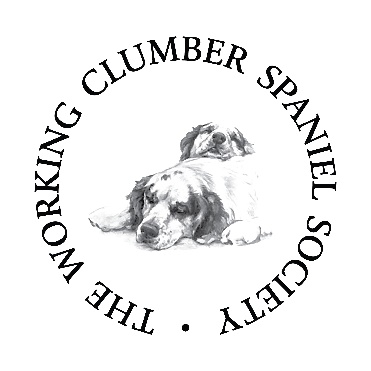 Information needed for a puppy and dogs for saleYou must be a current member of the WCSS.The Dog and Bitch must be full heath testedAll Heath test results must be showing on the Kennel Club website or evidence of the test results must be proviedInformation to go on the websiteCopy of both the Dog and Bitches pedigree.A little write up about each dog with their full health test results listed, hips, elbows, PDP1, EIC and eye tests.Photograph of the dog and the bitchLocation of litter but just the area eg SurreyContact details including phone numbers and email addresses.Email all the information to sarahwatterscarver@gmail.com